Analys och Bedömningsunderlag 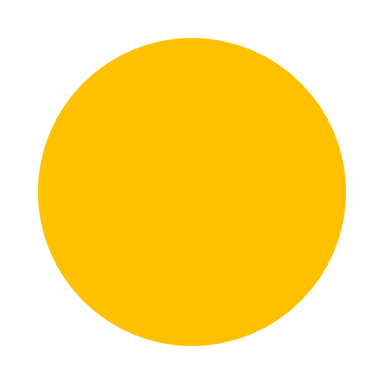 av Undervisningsstund 2+ avslutande analys av undervisningsutveckling, individuellt och kollegialt lärande.Nu är det dags att utvärdera den förbättrade undervisningen. Beskriv kortfattat er analys och bedömning av hur det gick. I område 4 utvärderas hela processen. Område 1 – Undervisningens ramarVem/Vilka? - Vilken effekt fick antalet barn och sammansättningen av barn på undervisningen?När? - Vilken effekt på undervisningsstunden fick valet av tidpunkt, dag och längd?Var? Vilken påverkan fick valet av plats för undervisningen?Hur? Hur påverkade förberedelserna undervisningsstunden? Område 2 – Undervisningens kärna/innehållVad? Vilka ämnesområden berördes? Vilka tecken på förändrat kunnande kan vi urskilja? Hur? Hur fungerade inledningen, fångade vi barnen direkt? Hur gick genomförandet? Vilka frågor ställdes/ställdes inte? Gick det som planerat? Vad kan förbättras? Hände något oväntat? Vilka aspekter gick bättre än förväntat?Område 3 – Undervisningens synliggörandeHur? Hur fungerade dokumentationsuppdraget? Hur fungerade barnens roll i dokumentationen? Hur lyckades vi fånga tecken på barns lärande och förändrade kunnande? Vad? Passade dokumentationsformen denna undervisningsstund? Kan dokumentationsformen användas till det vi tänkt? Område 4 – avslutande analys av undervisningsutveckling, individuellt och kollegialt lärandeUndervisningsutveckling (Vilka förbättringar har identifierats efter genomförd Lesson study? Hur tror ni att undervisningen kommer påverkas efter en runda med Lesson study?)Individuellt lärande - pedagoger (De pedagoger som ingått i planering och bedömning genom lesson-studyprocessen reflekterar tillsammans över vad var och en fått syn på, lärt sig och funderat över i denna process. Skriv kortfattat ner varje deltagares egen upplevelse)Kollegialt lärande - pedagoger (Vilka lärdomar, utmaningar har ni mött som grupp? Vilka förbättringsområden har ni fått syn på? Vilka insatser behöver ni göra för att utveckla undervisningen framåt?)Fortsatt arbete och egna tankar (Vad behöver vi diskutera mer om i arbetslaget? Vad behöver vi lyfta i hela verksamheten?)Grattis till en hel runda med Lesson study och ett bra exempel på kvalitetsarbete i arbetslaget!Ett tips är att placera en runda med lesson study i årshjulet på förskolan för att skapa systematik med att synliggöra och utveckla undervisningen. Ansvarig förskollärareArbetslagDatumUndervisningstema(Ex ”hållbar utveckling”)